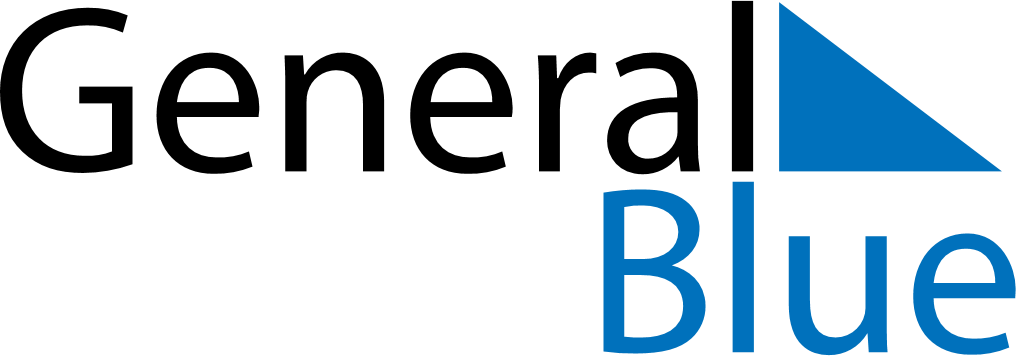 July 2024July 2024July 2024BelgiumBelgiumMondayTuesdayWednesdayThursdayFridaySaturdaySunday123456789101112131415161718192021National Holiday22232425262728293031